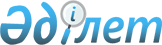 Қарағанды қалалық мәслихатының IX сессиясының 2016 жылғы 23 желтоқсандағы № 102 "Қарағанды қаласының 2017-2019 жылдарға арналған бюджеті туралы" шешіміне өзгерістер енгізу туралыҚарағанды қалалық мәслихатының 2017 жылғы 12 сәуірдегі VI шақырылған ХI сессиясының № 131 шешімі. Қарағанды облысының Әділет департаментінде 2017 жылғы 20 сәуірде № 4221 болып тіркелді      Қазақстан Республикасының 2008 жылғы 4 желтоқсандағы Бюджет кодексіне, Қазақстан Республикасының "Қазақстан Республикасындағы жергілікті мемлекеттік басқару және өзін-өзі басқару туралы" 2001 жылғы 23 қаңтардағы Заңына, Қарағанды облыстық мәслихатының 2017 жылғы 30 наурыздағы VIII сессиясының "Қарағанды облыстық мәслихатының 2016 жылғы 12 желтоқсандағы VI сессиясының "2017-2019 жылдарға арналған облыстық бюджет туралы" № 131 шешіміне өзгерістер енгізу туралы" № 165 шешіміне сәйкес Қарағанды қалалық мәслихаты ШЕШІМ ЕТТІ:

      1. Қарағанды қалалық мәслихатының IX сессиясының 2016 жылғы 23 желтоқсандағы № 102 "Қарағанды қаласының 2017-2019 жылдарға арналған бюджеті туралы" шешіміне (Нормативтік құқықтық актілерді мемлекеттік тіркеу тізілімінде № 4067 болып тіркелген, 2016 жылғы 29 желтоқсандағы № 168 (1729) "Взгляд на события" газетінде, 2017 жылдың 9 қаңтарында Қазақстан Республикасы нормативтік құқықтық актілерінің эталондық бақылау банкінде электрондық түрде жарияланған) келесі өзгерістер енгізілсін: 

      1) 1-тармақ келесі редакцияда мазмұндалсын:

      "1. Қаланың 2017-2019 жылдарға арналған бюджеті тиісінше 1, 2 және 3 қосымшаларға сәйкес, оның ішінде 2017 жылға келесі көлемдерде бекітілсін:

      1) кірістер – 43 388 940 мың теңге, оның ішінде:

      салықтық түсімдер бойынша – 28 993 547 мың теңге;

      салықтық емес түсiмдер бойынша – 277 333 мың теңге;

      негізгі капиталды сатудан түсетін түсімдер бойынша – 502 640 мың теңге;

      трансферттердің түсімдері – 13 615 420 мың теңге;

      2) шығындар – 47 068 608 мың теңге;

      3) таза бюджеттік кредиттеу – 5 198 570 мың теңге, оның ішінде:

      бюджеттік кредиттер – 5 198 570 мың теңге;

      бюджеттік кредиттерді өтеу - 0 мың теңге;

      4) қаржы активтерімен жасалатын операциялар бойынша сальдо – минус 5 950 мың теңге, оның ішінде:

      қаржы активтерін сатып алу – 0 мың теңге;

      мемлекеттің қаржы активтерін сатудан түсетін түсімдер – 5 950 мың теңге;

      5) бюджет тапшылығы (профициті) – минус 8 872 288 мың теңге;

      6) бюджет тапшылығын қаржыландыру (профицитін пайдалану) – 8 872 288 мың теңге;

      қарыздар түсімдері – 6 725 190 мың теңге;

      қарыздарды өтеу – 92 852 мың теңге;

      бюджеттік қаражаттың пайдаланылатын қалдықтары – 2 239 950 мың теңге.";

      2) көрсетілген шешімнің 1, 4, 5–қосымшалары осы шешімнің 1, 2, 3–қосымшаларына сәйкес жаңа редакцияда мазмұндалсын.

      2. Осы шешім қолданысқа 2017 жылғы 1 қаңтардан бастап енгізіледі.

  Қарағанды қаласының 2017 жылға арналған бюджеті  Қаланың 2017 жылға арналған бюджетінің түсімдері мен шығыстарының құрамында ескерілген облыстық бюджеттен нысаналы трансферттер және бюджеттік кредиттер Қарағанды қаласының Қазыбек би атындағы және Октябрь аудандарының 2017 жылға арналған бюджеттік бағдарламалары
					© 2012. Қазақстан Республикасы Әділет министрлігінің «Қазақстан Республикасының Заңнама және құқықтық ақпарат институты» ШЖҚ РМК
				
      Сессия төрағасы 

Б. Зорин

      Қалалық мәслихат хатшысы

Қ. Бексұлтанов
Қарағанды қалалық мәслихатының
2017 жылғы 12 сәуірдегі XI сессиясының
№ 131 шешіміне
1- қосымшаҚарағанды қалалық мәслихатының
2016 жылғы 23 желтоқсандағы IX сессиясының
№ 102 шешіміне
1- қосымшаСанаты 

Санаты 

Санаты 

Санаты 

Сома, 
 мың теңге

Сыныбы Атауы

Сыныбы Атауы

Сыныбы Атауы

Сома, 
 мың теңге

Ішкі сыныбы

Ішкі сыныбы

Сома, 
 мың теңге

1

2

3

4

5

1. Кірістер

43 388 940

1

Салықтық түсімдер

28 993 547

01

Табыс салығы

11 157 470

2

Жеке табыс салығы

11 157 470

03

Әлеуметтiк салық

7 540 783

1

Әлеуметтік салық

7 540 783

04

Меншiкке салынатын салықтар

5 211 356

1

Мүлiкке салынатын салықтар

2 805 423

3

Жер салығы

846 002

4

Көлiк құралдарына салынатын салық

1 559 931

05

Тауарларға, жұмыстарға және қызметтерге салынатын iшкi салықтар

4 433 588

2

Акциздер

3 118 390

3

Табиғи және басқа да ресурстарды пайдаланғаны үшiн түсетiн түсiмдер

404 037

4

Кәсiпкерлiк және кәсiби қызметтi жүргiзгенi үшiн алынатын алымдар

845 980

5

Ойын бизнесіне салық

65 181

08

Заңдық маңызы бар әрекеттерді жасағаны және (немесе) оған уәкілеттігі бар мемлекеттік органдар немесе лауазымды адамдар құжаттар бергені үшін алынатын міндетті төлемдер

650 350

1

Мемлекеттік баж

650 350

2

Салықтық емес түсiмдер

277 333

01

Мемлекеттік меншіктен түсетін кірістер

82 418

1

Мемлекеттік кәсiпорындардың таза кірiсi бөлігінің түсімдері

113

5

Мемлекет меншiгіндегі мүлiктi жалға беруден түсетін кірістер

81 368

7

Мемлекеттік бюджеттен берілген кредиттер бойынша сыйақылар

937

06

Басқа да салықтық емес түсiмдер

194 915

1

Басқа да салықтық емес түсiмдер

194 915

3

Негізгі капиталды сатудан түсетін түсімдер

502 640

01

Мемлекеттік мекемелерге бекітілген мемлекеттік мүлікті сату

95 640

1

Мемлекеттік мекемелерге бекітілген мемлекеттік мүлікті сату

95 640

03

Жердi және материалдық емес активтердi сату

407 000

1

Жерді сату

315 000

2

Материалдық емес активтерді сату

92 000

4

Трансферттердің түсімдері

13 615 420

02

Мемлекеттік басқарудың жоғары тұрған органдарынан түсетін трансферттер

13 615 420

2

Облыстық бюджеттен түсетін трансферттер

13 615 420

Функционалдық топ 

Функционалдық топ 

Функционалдық топ 

Функционалдық топ 

Функционалдық топ 

Сома, 
 мың теңге

Кіші функция 

Кіші функция 

Кіші функция 

Кіші функция 

Сома, 
 мың теңге

Бюджеттік бағдарламалардың әкiмшiсi 

Бюджеттік бағдарламалардың әкiмшiсi 

Бюджеттік бағдарламалардың әкiмшiсi 

Сома, 
 мың теңге

Бағдарлама 

Бағдарлама 

Сома, 
 мың теңге

Атауы

Сома, 
 мың теңге

1

2

3

4

5

6

II. Шығындар

47 068 608

01

Жалпы сипаттағы мемлекеттiк қызметтер 

1 334 117

1

Мемлекеттiк басқарудың жалпы функцияларын орындайтын өкiлдi, атқарушы және басқа органдар

610 510

112

Аудан (облыстық маңызы бар қала) мәслихатының аппараты

66 795

001

Аудан (облыстық маңызы бар қала) мәслихатының қызметін қамтамасыз ету жөніндегі қызметтер

66 795

122

Аудан (облыстық маңызы бар қала) әкімінің аппараты

288 305

001

Аудан (облыстық маңызы бар қала) әкімінің қызметін қамтамасыз ету жөніндегі қызметтер

280 267

003

Мемлекеттік органның күрделі шығыстары

8 038

123

Қаладағы аудан, аудандық маңызы бар қала, кент, ауыл, ауылдық округ әкімінің аппараты

255 410

001

Қаладағы аудан, аудандық маңызы бар қаланың, кент, ауыл, ауылдық округ әкімінің қызметін қамтамасыз ету жөніндегі қызметтер

255 410

2

Қаржылық қызмет

488 771

489

Ауданның (облыстық маңызы бар қаланың) мемлекеттік активтер және сатып алу бөлімі

488 771

001

Жергілікті деңгейде мемлекеттік активтер мен сатып алуды басқару саласындағы мемлекеттік саясатты іске асыру жөніндегі қызметтер

31 692

003

Мемлекеттік органның күрделі шығыстары

6 686

005

Жекешелендіру, коммуналдық меншікті басқару, жекешелендіруден кейінгі қызмет және осыған байланысты дауларды реттеу

6 393

007

Коммуналдық меншікке мүлікті сатып алу

444 000

5

Жоспарлау және статистикалық қызмет

3 000

459

Ауданның (облыстық маңызы бар қаланың) экономика және қаржы бөлімі

3 000

061

Бюджеттік инвестициялар және мемлекеттік-жекешелік әріптестік, оның ішінде концессия мәселелері жөніндегі құжаттаманы сараптау және бағалау

3 000

9

Жалпы сипаттағы өзге де мемлекеттiк қызметтер

231 836

454

Ауданның (облыстық маңызы бар қаланың) кәсіпкерлік және ауыл шаруашылығы бөлімі

41 682

001

Жергілікті деңгейде кәсіпкерлікті және ауыл шаруашылығын дамыту саласындағы мемлекеттік саясатты іске асыру жөніндегі қызметтер

41 682

459

Ауданның (облыстық маңызы бар қаланың) экономика және қаржы бөлімі

67 805

001

Ауданның (облыстық маңызы бар қаланың) экономикалық саясаттын қалыптастыру мен дамыту, мемлекеттік жоспарлау, бюджеттік атқару және коммуналдық меншігін басқару саласындағы мемлекеттік саясатты іске асыру жөніндегі қызметтер

66 810

015

Мемлекеттік органның күрделі шығыстары

995

486

Ауданның (облыстық маңызы бар қаланың) жер қатынастары, сәулет және қала құрылысы бөлімі

56 958

001

Жергілікті деңгейде жер қатынастары, сәулет және қала құрылысын реттеу саласындағы мемлекеттік саясатты іске асыру жөніндегі қызметтер

56 958

490

Ауданның (облыстық маңызы бар қаланың) коммуналдық шаруашылығы, жолаушылар көлігі және автомобиль жолдары бөлімі

65 391

001

Жергілікті деңгейде коммуналдық шаруашылық, жолаушылар көлігі және автомобиль жолдары саласындағы мемлекеттік саясатты іске асыру жөніндегі қызметтер

63 054

003

Мемлекеттік органның күрделі шығыстары

2 337

02

Қорғаныс

76 901

1

Әскери мұқтаждар

76 901

122

Аудан (облыстық маңызы бар қала) әкімінің аппараты

76 901

005

Жалпыға бірдей әскери міндетті атқару шеңберіндегі іс-шаралар

76 901

03

Қоғамдық тәртіп, қауіпсіздік, құқықтық, сот, қылмыстық-атқару қызметі

572 661

9

Қоғамдық тәртіп және қауіпсіздік саласындағы басқа да қызметтер

572 661

490

Ауданның (облыстық маңызы бар қаланың) коммуналдық шаруашылығы, жолаушылар көлігі және автомобиль жолдары бөлімі

572 661

021

Елдi мекендерде жол қозғалысы қауiпсiздiгін қамтамасыз ету

572 661

04

Бiлiм беру

21 044 147

1

Мектепке дейiнгi тәрбие және оқыту

4 490 707

464

Ауданның (облыстық маңызы бар қаланың) білім бөлімі

4 032 027

009

Мектепке дейінгі тәрбие мен оқыту ұйымдарының қызметін қамтамасыз ету

3 139 287

040

Мектепке дейінгі білім беру ұйымдарында мемлекеттік білім беру тапсырысын іске асыруға

892 740

467

Ауданның (облыстық маңызы бар қаланың) құрылыс бөлімі

458 680

037

Мектепке дейiнгi тәрбие және оқыту объектілерін салу және реконструкциялау

458 680

2

Бастауыш, негізгі орта және жалпы орта білім беру

13 981 170

464

Ауданның (облыстық маңызы бар қаланың) білім бөлімі

12 974 012

003

Жалпы білім беру

11 833 446

006

Балаларға қосымша білім беру

1 140 566

465

Ауданның (облыстық маңызы бар қаланың) дене шынықтыру және спорт бөлімі

145 663

017

Балалар мен жасөспірімдерге спорт бойынша қосымша білім беру

145 663

467

Ауданның (облыстық маңызы бар қаланың) құрылыс бөлімі

861 495

024

Бастауыш, негізгі орта және жалпы орта білім беру объектілерін салу және реконструкциялау

861 495

9

Бiлiм беру саласындағы өзге де қызметтер

2 572 270

464

Ауданның (облыстық маңызы бар қаланың) білім бөлімі

2 572 270

001

Жергілікті деңгейде білім беру саласындағы мемлекеттік саясатты іске асыру жөніндегі қызметтер

48 432

005

Ауданның (областык маңызы бар қаланың) мемлекеттік білім беру мекемелер үшін оқулықтар мен оқу-әдiстемелiк кешендерді сатып алу және жеткізу

569 505

007

Аудандық (қалалалық) ауқымдағы мектеп олимпиадаларын және мектептен тыс іс-шараларды өткiзу

729

015

Жетім баланы (жетім балаларды) және ата-аналарының қамқорынсыз қалған баланы (балаларды) күтіп-ұстауға қамқоршыларға (қорғаншыларға) ай сайынға ақшалай қаражат төлемі

190 360

022

Жетім баланы (жетім балаларды) және ата-анасының қамқорлығынсыз қалған баланы (балаларды) асырап алғаны үшін Қазақстан азаматтарына біржолғы ақша қаражатын төлеуге арналған төлемдер

7 170

029

Балалар мен жасөспірімдердің психикалық денсаулығын зерттеу және халыққа психологиялық-медициналық-педагогикалық консультациялық көмек көрсету

36 314

067

Ведомстволық бағыныстағы мемлекеттік мекемелерінің және ұйымдарының күрделі шығыстары

1 719 760

06

Әлеуметтiк көмек және әлеуметтiк қамсыздандыру

3 203 473

1

Әлеуметтiк қамсыздандыру

54 419

451

Ауданның (облыстық маңызы бар қаланың) жұмыспен қамту және әлеуметтік бағдарламалар бөлімі

37 967

005

Мемлекеттік атаулы әлеуметтік көмек 

17 698

016

18 жасқа дейінгі балаларға мемлекеттік жәрдемақылар

16 214

025

"Өрлеу" жобасы бойынша келісілген қаржылай көмекті енгізу

4 055

464

Ауданның (облыстық маңызы бар қаланың) білім бөлімі

16 452

030

Патронат тәрбиешілерге берілген баланы (балаларды) асырап бағу 

16 452

2

Әлеуметтiк көмек

2 942 075

451

Ауданның (облыстық маңызы бар қаланың) жұмыспен қамту және әлеуметтік бағдарламалар бөлімі

2 942 075

002

Жұмыспен қамту бағдарламасы

239 999

006

Тұрғын үйге көмек көрсету

48 718

007

Жергілікті өкілетті органдардың шешімі бойынша мұқтаж азаматтардың жекелеген топтарына әлеуметтік көмек

1 337 968

010

Үйден тәрбиеленіп оқытылатын мүгедек балаларды материалдық қамтамасыз ету

4 901

013

Белгіленген тұрғылықты жері жоқ тұлғаларды әлеуметтік бейімдеу

56 755

014

Мұқтаж азаматтарға үйде әлеуметтiк көмек көрсету

321 281

017

Мүгедектерді оңалту жеке бағдарламасына сәйкес, мұқтаж мүгедектерді міндетті гигиеналық құралдармен және ымдау тілі мамандарының қызмет көрсетуін, жеке көмекшілермен қамтамасыз ету

850 349

023

Жұмыспен қамту орталықтарының қызметін қамтамасыз ету

82 104

9

Әлеуметтiк көмек және әлеуметтiк қамтамасыз ету салаларындағы өзге де қызметтер

206 979

451

Ауданның (облыстық маңызы бар қаланың) жұмыспен қамту және әлеуметтік бағдарламалар бөлімі

206 979

001

Жергілікті деңгейде халық үшін әлеуметтік бағдарламаларды жұмыспен қамтуды қамтамасыз етуді іске асыру саласындағы мемлекеттік саясатты іске асыру жөніндегі қызметтер 

84 196

011

Жәрдемақыларды және басқа да әлеуметтік төлемдерді есептеу, төлеу мен жеткізу бойынша қызметтерге ақы төлеу

8 605

050

Қазақстан Республикасында мүгедектердің құқықтарын қамтамасыз ету және өмір сүру сапасын жақсарту жөніндегі 2012 - 2018 жылдарға арналған іс-шаралар жоспарын іске асыру

114 178

07

Тұрғын үй-коммуналдық шаруашылық

8 777 187

1

Тұрғын үй шаруашылығы

4 373 524

467

Ауданның (облыстық маңызы бар қаланың) құрылыс бөлімі

4 333 470

003

Коммуналдық тұрғын үй қорының тұрғын үйін жобалау және (немесе) салу, реконструкциялау

2 152 944

004

Инженерлік-коммуникациялық инфрақұрылымды жобалау, дамыту және (немесе) жайластыру

2 180 526

491

Ауданның (облыстық маңызы бар қаланың) тұрғын үй қатынастары бөлімі

40 054

001

Жергілікті деңгейде тұрғын үй қоры саласындағы мемлекеттік саясатты іске асыру жөніндегі қызметтер

40 054

2

Коммуналдық шаруашылық

1 162 762

467

Ауданның (облыстық маңызы бар қаланың) құрылыс бөлімі

532 868

005

Коммуналдық шаруашылығын дамыту

92 304

006

Сумен жабдықтау және су бұру жүйесін дамыту

440 564

490

Ауданның (облыстық маңызы бар қаланың) коммуналдық шаруашылығы, жолаушылар көлігі және автомобиль жолдары бөлімі

629 894

028

Коммуналдық шаруашылықты дамыту

629 894

3

Елді-мекендерді көркейту

3 240 901

123

Қаладағы аудан, аудандық маңызы бар қала, кент, ауыл, ауылдық округ әкімінің аппараты

1 023 190

009

Елді мекендердің санитариясын қамтамасыз ету

15 702

010

Жерлеу орындарын ұстау және туыстары жоқ адамдарды жерлеу

4 742

011

Елді мекендерді абаттандыру мен көгалдандыру

1 002 746

490

Ауданның (облыстық маңызы бар қаланың) коммуналдық шаруашылығы, жолаушылар көлігі және автомобиль жолдары бөлімі

2 217 711

015

Елдi мекендердегі көшелердi жарықтандыру

558 746

018

Елдi мекендердi абаттандыру және көгалдандыру

1 658 965

08

Мәдениет, спорт, туризм және ақпараттық кеңістiк

1 555 415

1

Мәдениет саласындағы қызмет

929 980

455

Ауданның (облыстық маңызы бар қаланың) мәдениет және тілдерді дамыту бөлімі

914 235

003

Мәдени-демалыс жұмысын қолдау

793 082

005

Зоопарктер мен дендропарктердiң жұмыс iстеуiн қамтамасыз ету

121 153

467

Ауданның (облыстық маңызы бар қаланың) құрылыс бөлімі

15 745

011

Мәдениет объектілерін дамыту

15 745

2

Спорт

209 413

465

Ауданның (облыстық маңызы бар қаланың) дене шынықтыру және спорт бөлімі

67 609

001

Жергілікті деңгейде дене шынықтыру және спорт саласындағы мемлекеттік саясатты іске асыру жөніндегі қызметтер

14 867

005

Ұлттық және бұқаралық спорт түрлерін дамыту

20 000

006

Аудандық (облыстық маңызы бар қалалық) деңгейде спорттық жарыстар өткiзу

23 942

007

Әртүрлi спорт түрлерi бойынша аудан (облыстық маңызы бар қала) құрама командаларының мүшелерiн дайындау және олардың облыстық спорт жарыстарына қатысуы

8 800

467

Ауданның (облыстық маңызы бар қаланың) құрылыс бөлімі

141 804

008

Cпорт объектілерін дамыту

141 804

3

Ақпараттық кеңiстiк

240 040

455

Ауданның (облыстық маңызы бар қаланың) мәдениет және тілдерді дамыту бөлімі

191 275

006

Аудандық (қалалық) кiтапханалардың жұмыс iстеуi

184 325

007

Мемлекеттiк тiлдi және Қазақстан халқының басқа да тiлдерін дамыту

6 950

456

Ауданның (облыстық маңызы бар қаланың) ішкі саясат бөлімі

48 765

002

Мемлекеттік ақпараттық саясат жүргізу жөніндегі қызметтер

48 765

9

Мәдениет, спорт, туризм және ақпараттық кеңiстiктi ұйымдастыру жөнiндегi өзге де қызметтер

175 982

455

Ауданның (облыстық маңызы бар қаланың) мәдениет және тілдерді дамыту бөлімі

57 025

001

Жергілікті деңгейде тілдерді және мәдениетті дамыту саласындағы мемлекеттік саясатты іске асыру жөніндегі қызметтер

19 174

032

Ведомстволық бағыныстағы мемлекеттік мекемелерінің және ұйымдарының күрделі шығыстары

37 851

456

Ауданның (облыстық маңызы бар қаланың) ішкі саясат бөлімі

118 957

001

Жергілікті деңгейде ақпарат, мемлекеттілікті нығайту және азаматтардың әлеуметтік сенімділігін қалыптастыру саласында мемлекеттік саясатты іске асыру жөніндегі қызметтер

24 624

003

Жастар саясаты саласында іс-шараларды іске асыру

89 119

006

Мемлекеттік органның күрделі шығыстары

5 214

10

Ауыл, су, орман, балық шаруашылығы, ерекше қорғалатын табиғи аумақтар, қоршаған ортаны және жануарлар дүниесін қорғау, жер қатынастары

64 824

1

Ауыл шаруашылығы

57 468

473

Ауданның (облыстық маңызы бар қаланың) ветеринария бөлімі

57 468

001

Жергілікті деңгейде ветеринария саласындағы мемлекеттік саясатты іске асыру жөніндегі қызметтер

25 102

005

Мал көмінділерінің (биотермиялық шұңқырлардың) жұмыс істеуін қамтамасыз ету

15 520

007

Қаңғыбас иттер мен мысықтарды аулауды және жоюды ұйымдастыру

7 921

008

Алып қойылатын және жойылатын ауру жануарлардың, жануарлардан алынатын өнімдер мен шикізаттың құнын иелеріне өтеу

500

009

Жануарлардың энзоотиялық аурулары бойынша ветеринариялық іс-шараларды жүргізу

2 275

010

Ауыл шаруашылығы жануарларын сәйкестендіру жөніндегі іс-шараларды өткізу

912

011

Эпизоотияға қарсы іс-шаралар жүргізу

5 238

6

Жер қатынастары

7 356

486

Ауданның (облыстық маңызы бар қаланың) жер қатынастары, сәулет және қала құрылысы бөлімі

7 356

007

Жердi аймақтарға бөлу жөнiндегi жұмыстарды ұйымдастыру

7 356

11

Өнеркәсіп, сәулет, қала құрылысы және құрылыс қызметі

128 519

2

Сәулет, қала құрылысы және құрылыс қызметі

128 519

467

Ауданның (облыстық маңызы бар қаланың) құрылыс бөлімі

41 557

001

Жергілікті деңгейде құрылыс саласындағы мемлекеттік саясатты іске асыру жөніндегі қызметтер

41 557

486

Ауданның (облыстық маңызы бар қаланың) жер қатынастары, сәулет және қала құрылысы бөлімі

86 962

004

Аудан аумағының қала құрылысын дамыту және елді мекендердің бас жоспарларының схемаларын әзірлеу

86 962

12

Көлiк және коммуникация

7 998 597

1

Автомобиль көлiгi

7 893 433

490

Ауданның (облыстық маңызы бар қаланың) коммуналдық шаруашылығы, жолаушылар көлігі және автомобиль жолдары бөлімі

7 893 433

022

Көлік инфрақұрылымын дамыту

416 277

023

Автомобиль жолдарының жұмыс істеуін қамтамасыз ету

2 034 584

045

Аудандық маңызы бар автомобиль жолдарын және елді-мекендердің көшелерін күрделі және орташа жөндеу

5 442 572

9

Көлiк және коммуникациялар саласындағы өзге де қызметтер

105 164

490

Ауданның (облыстық маңызы бар қаланың) коммуналдық шаруашылығы, жолаушылар көлігі және автомобиль жолдары бөлімі

105 164

037

Әлеуметтік маңызы бар қалалық (ауылдық), қала маңындағы және ауданішілік қатынастар бойынша жолаушылар тасымалдарын субсидиялау

105 164

13

Басқалар

2 135 250

3

Кәсiпкерлiк қызметтi қолдау және бәсекелестікті қорғау

1 505

454

Ауданның (облыстық маңызы бар қаланың) кәсіпкерлік және ауыл шаруашылығы бөлімі

1 505

006

Кәсіпкерлік қызметті қолдау

1 505

9

Басқалар

2 133 745

459

Ауданның (облыстық маңызы бар қаланың) экономика және қаржы бөлімі

594 333

008

Жергілікті бюджеттік инвестициялық жобалардың техникалық-экономикалық негіздемелерін және мемлекеттік-жекешелік әріптестік жобалардың, оның ішінде концессиялық жобалардың конкурстық құжаттамаларын әзірлеу немесе түзету, сондай-ақ қажетті сараптамаларын жүргізу, мемлекеттік-жекешелік әріптестік жобаларды, оның ішінде концессиялық жобаларды консультациялық сүйемелдеу

18 595

012

Ауданның (облыстық маңызы бар қаланың) жергілікті атқарушы органының резерві 

575 738

467

Ауданның (облыстық маңызы бар қаланың) құрылыс бөлімі

1 539 412

077

Өңірлерді дамытудың 2020 жылға дейінгі бағдарламасы шеңберінде инженерлік инфрақұрылымды дамыту

1 539 412

14

Борышқа қызмет көрсету

5 446

1

Борышқа қызмет көрсету

5 446

459

Ауданның (облыстық маңызы бар қаланың) экономика және қаржы бөлімі

5 446

021

Жергілікті атқарушы органдардың облыстық бюджеттен қарыздар бойынша сыйақылар мен өзге де төлемдерді төлеу бойынша борышына қызмет көрсету 

5 446

15

Трансферттер

172 071

1

Трансферттер

172 071

459

Ауданның (облыстық маңызы бар қаланың) экономика және қаржы бөлімі

172 071

006

Нысаналы пайдаланылмаған (толық пайдаланылмаған) трансферттерді қайтару

39 028

054

Қазақстан Республикасының Ұлттық қорынан берілетін нысаналы трансферт есебінен республикалық бюджеттен бөлінген пайдаланылмаған (түгел пайдаланылмаған) нысаналы трансферттердің сомасын қайтару

133 043

III.Таза бюджеттік кредиттеу 

5 198 570

Бюджеттік кредиттер 

5 198 570

07

Тұрғын үй-коммуналдық шаруашылық

5 198 570

1

Тұрғын үй шаруашылығы

5 198 570

490

Ауданның (облыстық маңызы бар қаланың) коммуналдық шаруашылығы, жолаушылар көлігі және автомобиль жолдары бөлімі

5 198 570

053

Жылу, сумен жабдықтау және су бұру жүйелерін реконструкция және құрылыс үшін кредит беру

5 198 570

IV. Қаржы активтерімен жасалатын операциялар бойынша сальдо

-5 950

Санаты

Санаты

Санаты

Санаты

Санаты

Сома, 
 мың теңге

Сыныбы

Сыныбы

Сыныбы

Сома, 
 мың теңге

Iшкi сыныбы Атауы

 

Iшкi сыныбы Атауы

 

Сома, 
 мың теңге

1

1

2

3

4

5

6

6

Мемлекеттің қаржы активтерін сатудан түсетін түсімдер

5 950

01

Мемлекеттің қаржы активтерін сатудан түсетін түсімдер

5 950

1

Қаржы активтерін ел ішінде сатудан түсетін түсімдер

5 950

Атауы

Сома, 
 мың теңге

V. Бюджет тапшылығы 

-8 872 288

VІ. Бюджет тапшылығын қаржыландыру 

8 872 288

Қарағанды қалалық мәслихатының
2017 жылғы 12 сәуірдегі XI сессиясының
№ 131 шешіміне
2-қосымшаҚарағанды қалалық мәслихатының
2016 жылғы 23 желтоқсандағы IX сессиясының
№ 102 шешіміне
4-қосымшаАтауы

Сома, 
мың теңге

1

2

Барлығы

17 899 396

оның ішінде:

Ағымдағы нысаналы трансферттер

5 423 855

Нысаналы даму трансферттері

5 750 351

Бюджеттік кредиттер

6 725 190

Ағымдағы нысаналы трансферттер

5 423 855

оның ішінде:

Мектепке дейінгі білім беру ұйымдарында мемлекеттік білім беру тапсырыстарын іске асыруға

16 083

Цифрлық білім беру инфрақұрылымын құруға

50 075

Білім беру объектілерінің материалдық-техникалық базасын нығайтуға және жөндеу жүргізуге

283 870

Тілдік курстар бойынша тағылымдамадан өткен мұғалімдерге және оқу кезеңінде негізгі қызметкерді алмастырғаны үшін мұғалімдерге қосымша ақы төлеуге 

30 066

Нәтижелі жұмыспен қамту және бұқаралық кәсіпкерлікті дамыту Бағдарламасы шеңберінде еңбек нарығын дамытуға

78 676

2017 - 2021 жылдарға арналған нәтижелі жұмыспен қамтуды және жаппай кәсіпкерлікті дамыту бағдарламасы шеңберінде кадрлардың біліктілігін арттыру, даярлау және қайта даярлауға

33 318

Қолданыстан шығарылатын және жойылатын ауру малдардың, азық-түліктердің және жануар тектес шикізаттардың құнын иелелеріне өтеуге

500

Ветеринарлық вакциналау, дәрі-дәрмектерді тасымалдау және сақтау бойынша қызмет көрсетуге

107

Аудандық маңызы бар автомобиль жолдарын (қала көшелерін) және елді мекендердің көшелерін орташа және күрделі жөндеуден өткізуге

4 335 778

оның ішінде:

орташа жөндеуден өткізуге

3 402 319

күрделі жөндеуден өткізуге

779 786

көшелердi жарықтандыруға

153 673

Қазақстан Республикасында мүгедектердің құқықтарын қамтамасыз ету және өмір сүру сапасын жақсарту жөніндегі 2012 - 2018 жылдарға арналған іс-шаралар жоспарын іске асыруға

151 382

Арнайы техниканы алуға

444 000

Нысаналы даму трансферттері

5 750 351

оның ішінде:

Инженерлік-коммуникациялық инфрақұрылымды жобалауға, дамытуға және (немесе) жайластыруға 

1 987 252

Сумен жабдықтау және су бұру жүйелерін дамытуға 

420 106

Коммуналдық тұрғын үй қорының тұрғын үйін жобалау және (немесе) салу, реконструкциялауға

248 510

Коммуналдық шаруашылықты дамытуға 

650 354

Көлік инфрақұрылымын дамытуға

100 000

Бастауыш, негізгі орта және жалпы орта білім беру объектілерін салу және реконструкциялауға

831 416

Өңірлерді дамытудың 2020 жылға дейінгі бағдарламасы шеңберінде инженерлік инфрақұрылымды дамыту

1 512 713

Бюджеттік кредиттер

6 725 190

оның ішінде:

Тұрғын үй жобалауға және (немесе) салуға 

1 526 620

Жылу, сумен жабдықтау және су бұру жүйелерін реконструкция және құрылыс үшін 

5 198 570

Қарағанды қалалық мәслихатының
2017 жылғы 12 сәуірдегі XI сессиясының
№ 131 шешіміне
3 - қосымшаҚарағанды қалалық мәслихатының
2016 жылғы 23 желтоқсандағы IX сессиясының
№ 102 шешіміне
5- қосымшаФункционалдық топ

Функционалдық топ

Функционалдық топ

Функционалдық топ

Функционалдық топ

Сома, мың теңге

Кіші функция

Кіші функция

Кіші функция

Кіші функция

Сома, мың теңге

Бюджеттік бағдарламалардың әкімшісі 

Бюджеттік бағдарламалардың әкімшісі 

Бюджеттік бағдарламалардың әкімшісі 

Сома, мың теңге

Бағдарлама

Бағдарлама

Сома, мың теңге

Атауы

Сома, мың теңге

1

2

3

4

5

6

Қазыбек би атындағы ауданның бюджеттік бағдарламалары

590 198

01

Жалпы сипаттағы мемлекеттiк қызметтер 

114 988

1

Мемлекеттiк басқарудың жалпы функцияларын орындайтын өкiлдi, атқарушы және басқа органдар

114 988

123

Қаладағы аудан, аудандық маңызы бар қала, кент, ауыл, ауылдық округ әкімінің аппараты

114 988

001

Қаладағы аудан, аудандық маңызы бар қаланың, кент, ауыл, ауылдық округ әкімінің қызметін қамтамасыз ету жөніндегі қызметтер

114 988

07

Тұрғын үй-коммуналдық шаруашылық

475 210

3

Елді-мекендерді көркейту

475 210

123

Қаладағы аудан, аудандық маңызы бар қала, кент, ауыл, ауылдық округ әкімінің аппараты

475 210

009

Елді мекендердің санитариясын қамтамасыз ету

7 675

010

Жерлеу орындарын ұстау және туыстары жоқ адамдарды жерлеу

4 742

011

Елді мекендерді абаттандыру мен көгалдандыру

462 793

Октябрь ауданының бюджеттік бағдарламалары

688 402

01

Жалпы сипаттағы мемлекеттiк қызметтер 

140 422

1

Мемлекеттiк басқарудың жалпы функцияларын орындайтын өкiлдi, атқарушы және басқа органдар

140 422

123

Қаладағы аудан, аудандық маңызы бар қала, кент, ауыл, ауылдық округ әкімінің аппараты

140 422

001

Қаладағы аудан, аудандық маңызы бар қаланың, кент, ауыл, ауылдық округ әкімінің қызметін қамтамасыз ету жөніндегі қызметтер

140 422

07

Тұрғын үй-коммуналдық шаруашылық

547 980

3

Елді-мекендерді көркейту

547 980

123

Қаладағы аудан, аудандық маңызы бар қала, кент, ауыл, ауылдық округ әкімінің аппараты

547 980

009

Елді мекендердің санитариясын қамтамасыз ету

8 027

011

Елді мекендерді абаттандыру мен көгалдандыру

539 953

